2023-24 GCU Men's Basketball Roster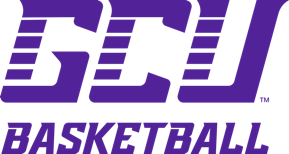 2023-24 Men's Basketball Roster (numerical)COACHING STAFF#PlayerPronunciationPosHtWtClHometown/H.S./Previous School0Ray HarrisonG6-4195Jr.Greenville, S.C. / Legacy Early College / Presbyterian1Derrick Michael XzavierroZAH-vee-air-ohF6-10235Rf.Jakarta, Indonesia / NBA Global Academy2Sydney CurryF6-8270Sr.Fort Wayne, Ind. / Northrop HS / John A. Logan / Louisville5Lök WurLUKE WARF6-9210Sr.North Omaha, Neb. / Papillion La Vista South HS / Oregon6Malcolm FlaggsG6-6200Rf.Tuba City, Ariz. / Hillcrest Prep / Arizona State7Tyon Grant-FosterG6-7210Sr.Kansas City, Kan. / Schlagle HS / Indian Hills CC / Kansas / DePaul8Collin MooreG6-4205Jr.North Little Rock, Ark. / Sunrise Christian Academy / Georgia State10Jovan Blacksher Jr.BLACK-sureG5-11165Sr.Oakland, Calif. / Shadow Mountain HS11Caleb ShawG6-5205So.Phoenix, Ariz. / Valley Christian HS / Northern Colorado12Marquese JosephsG6-1195Fr.Toronto, Canada / Dream City Christian School21Noah AmenhauserAM-minn-how-zerC7-0250Fr.Goodyear, Ariz. / Estrella Foothills HS22Josh BakerG6-4185Sr.Phoenix, Ariz. / McClintock HS / Hutchinson (Kan.) CC / UNLV24Duke BrennanF6-10250So.Chandler, Ariz. / Hillcrest Prep / Arizona State30Gabe McGlothanmi-GLOTH-innF6-7235R-Sr.Gilbert, Ariz. / Basha HS / Southeast Missouri State33Isaiah ShawG6-8205R-Fr.Rome, Italy / Davidson Academy / PHH Prep*use the ear icon on GCULopes.com for audible pronunciationsBryce DrewHead coach4th seasonJamall WalkerAssistant coach4th seasonEd SchillingAssistant coach4th seasonCasey ShawAssistant coach4th seasonMarc RodgersAssistant coach1st seasonJake LindseyAssistant coah2nd seasonPeyton PrudhommeChief of staff4th seasonTrey MilesGraduate assistant1st seasonJordan JacksonStrength & conditioning coach4th seasonChris ElliottAthletic trainer2nd season